§1405.  Revocation of dissolution1.  Revoke dissolution.  A corporation may revoke its dissolution within 120 days of its effective date.[PL 2001, c. 640, Pt. A, §2 (NEW); PL 2001, c. 640, Pt. B, §7 (AFF).]2.  Authorization of revocation.  Revocation of dissolution must be authorized in the same manner as the dissolution was authorized under this subchapter unless that authorization permitted revocation by action of the corporation's board of directors alone, in which event the board of directors may revoke the dissolution without shareholder action.[PL 2001, c. 640, Pt. A, §2 (NEW); PL 2001, c. 640, Pt. B, §7 (AFF).]3.  Articles of revocation of dissolution.  After the revocation of dissolution is authorized, a corporation may revoke the dissolution by delivering to the Secretary of State for filing articles of revocation of dissolution that set forth:A.  The name of the corporation;  [PL 2001, c. 640, Pt. A, §2 (NEW); PL 2001, c. 640, Pt. B, §7 (AFF).]B.  The effective date of the dissolution that was revoked;  [PL 2001, c. 640, Pt. A, §2 (NEW); PL 2001, c. 640, Pt. B, §7 (AFF).]C.  The date that the revocation of dissolution was authorized;  [PL 2001, c. 640, Pt. A, §2 (NEW); PL 2001, c. 640, Pt. B, §7 (AFF).]D.  If the corporation's board of directors or incorporators revoked the dissolution, a statement to that effect;  [PL 2001, c. 640, Pt. A, §2 (NEW); PL 2001, c. 640, Pt. B, §7 (AFF).]E.  If the corporation's board of directors revoked a dissolution authorized by the shareholders, a statement that revocation was permitted by action of the board of directors alone pursuant to that authorization; and  [PL 2001, c. 640, Pt. A, §2 (NEW); PL 2001, c. 640, Pt. B, §7 (AFF).]F.  If shareholder action was required to revoke the dissolution, the information required by section 1404, subsection 1, paragraph C.  [PL 2001, c. 640, Pt. A, §2 (NEW); PL 2001, c. 640, Pt. B, §7 (AFF).][PL 2003, c. 344, Pt. B, §113 (AMD).]4.  Effective date of revocation.  Revocation of dissolution is effective upon the effective date of the articles of revocation of dissolution.[PL 2001, c. 640, Pt. A, §2 (NEW); PL 2001, c. 640, Pt. B, §7 (AFF).]5.  Resume business.  When the revocation of dissolution is effective, it relates back to and takes effect as of the effective date of the dissolution, and the corporation resumes business as if dissolution had not occurred.[PL 2001, c. 640, Pt. A, §2 (NEW); PL 2001, c. 640, Pt. B, §7 (AFF).]SECTION HISTORYPL 2001, c. 640, §A2 (NEW). PL 2001, c. 640, §B7 (AFF). PL 2003, c. 344, §B113 (AMD). The State of Maine claims a copyright in its codified statutes. If you intend to republish this material, we require that you include the following disclaimer in your publication:All copyrights and other rights to statutory text are reserved by the State of Maine. The text included in this publication reflects changes made through the First Regular and First Special Session of the 131st Maine Legislature and is current through November 1. 2023
                    . The text is subject to change without notice. It is a version that has not been officially certified by the Secretary of State. Refer to the Maine Revised Statutes Annotated and supplements for certified text.
                The Office of the Revisor of Statutes also requests that you send us one copy of any statutory publication you may produce. Our goal is not to restrict publishing activity, but to keep track of who is publishing what, to identify any needless duplication and to preserve the State's copyright rights.PLEASE NOTE: The Revisor's Office cannot perform research for or provide legal advice or interpretation of Maine law to the public. If you need legal assistance, please contact a qualified attorney.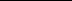 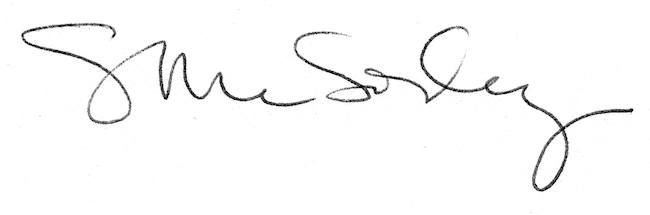 